Календарно-тематичний план вивчення дисципліниНавчально-науковий працівник                             ст.викладач Привольнева С.О.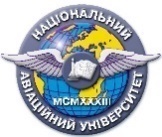 Система менеджменту якості.Календарно-тематичний план навчальної дисципліни "Основи теорії та методики дизайну"ШифрдокументаСМЯ НАУ 03 ОТМД КТПСистема менеджменту якості.Календарно-тематичний план навчальної дисципліни "Основи теорії та методики дизайну"Стор.2 із 3Стор.2 із 3Навчально-науковий інститут Аеропортів
Кафедра дизайну інтер'єру
КАЛЕНДАРНИЙ ПЛАН НАВЧАЛЬНИХ ЗАНЯТЬ								
для студентів ОКР «Бакалавр»" галузі знань:	02 «Культура і мистецтво» Спеціальність:     022 «Дизайн»Спеціалізація:     «Дизайн (за видами)»

Курс 2Групи 201, 207з дисципліни "Основи теорії та методики дизайну"3 семестр 2017-2018 навчальний рік
ЗАТВЕРДЖУЮ
Зав. кафедри____________О.Олійник«___» ______________ 2017 р.
К-сть тижнів______17______________
Лекцій             34 Лабораторних занять__34________ ДЗ_1 (3 сесместр)___________________ 
Самостійна робота 52
Всього_-____120ДатаЛекціїКількістьгодинСамостійна
робота (год.)ДатаЛабораторні заняттяКількістьгодинСамостійна
робота (год.)Самостійна
робота (год.)6.09.17Завдання, зміст та значення курсу"Основи теорії та методики дизайну"2211.09.17Завдання: Намалювати приклад дизайн-виробу,  який є втіленням певної культури. Завдання закінчити вдома.21113.09.17Основні версії виникнення дизайну.2218.09.17Завдання: Проілюструвати основні версії виникнення дизайну. Завдання закінчити вдома.21120.09.17Дизайн та маркетинг.2225.09.17Завдання: Намалювати та проаналізувати приклади вдалих рекламних рішень. Завдання закінчити вдома.23327.09.17Види дизайну2202.10.17Завдання: Намалювати приклади видів дизайну. Завдання закінчити вдома.21104.10.17Чинники, що впливають на дизайн-рішення2209.10.17Завдання: На прикладах творів мистецтва визначити чинники, що вплинули на їх  характер. Завдання закінчити вдома.2211.10.17Параметри характеристики дизайн-виробу2216.10.17Завдання: Проаналізувати  дизайн-виріб згідно визначених параметрів його  характеристики.2118.10.17Аналіз та синтез у роботі дизайнера над проектом.2223.10.17Завдання: Продовжити попереднє завдання,  зробивши висновки про плюси та мінуси дизайн- рішення. Завдання закінчити вдома.2125.10.17Модульна контрольна робота №12230.10.17Аналіз результатів модульної контрольної роботи №12-01.11.17Початок формування нової методології дизайн -    проектування ( середина XIX ст.). Пошуки методу створення предметного оточення промисловим способом.2106.11.17Завдання: Проілюструвати різницю між прототипним та проектним методами. Завдання закінчити вдома.2108.11.17Методика Веркбунду (1907-1934 рр.)2113.11.17Завдання: Намалювати приклад дизайн-виробу, виконаний  за методикою Веркбунду. Завдання закінчити вдома.2115.11.17Методика Баухаузу (1919-1933 рр.)        2120.11.17Завдання: Намалювати приклад дизайн-виробу, виконаний за методикою Баухаузу. Завдання закінчити вдома.2122.11.17Методика американської школи дизайну років економічної кризи (1929-1930 рр.)2127.11.17Завдання: Намалювати приклад дизайн-виробу, виконаний за методикою американської школи дизайну 1930-х рр. Завдання закінчити вдома.2129.11.17Методика системного проектування (60-ті роки ХХ ст.)2104.12.17Завдання: Намалювати приклад дизайн-виробу, виконаний за методикою системного проектування. Завдання закінчити вдома.2106.12.17 Процеси глобалізації у світовій економіці та постмодернізм як результат пошуків універсального стилю в 1970-х-1980-х роках2111.12.17Завдання: Намалювати приклад дизайн-рішення в стилі постмодернізм. Завдання закінчити вдома.2113.12.17Національне та інтернаціональне в сучасному зарубіжному  дизайні2118.12.17Завдання: Намалювати приклад зарубіжного дизайн- рішення із поєднанням в ньому рис національного та інтернаціонального. Завдання закінчити вдома.2120.12.17Національне та інтернаціональне в сучасному українському 2125.12.17Завдання: Намалювати приклад українського дизайн- рішення із поєднанням в ньому рис національного та інтернаціонального. Завдання закінчити вдома.2127.12.17Модульна контрольна робота №221